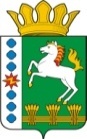 КОНТРОЛЬНО-СЧЕТНЫЙ ОРГАН ШАРЫПОВСКОГО РАЙОНАКрасноярского краяЗаключениена проект Постановления администрации Родниковского сельсовета «О внесении изменений в Постановление администрации Родниковского сельсовета от 30.10.2013 № 199-п «Об утверждении муниципальной программы Родниковского сельсовета «Обеспечение транспортной доступности и коммунальными услугами граждан»  (в ред. от 30.10.2014 № 94-п, от 21.12.2015  № 174-п)17 октября 2016 год 				            		                № 101Настоящее экспертное заключение подготовлено Контрольно – счетным органом Шарыповского района на основании ст. 157 Бюджетного  кодекса Российской Федерации, ст. 9 Федерального закона от 07.02.2011 № 6-ФЗ «Об общих принципах организации и деятельности контрольно – счетных органов субъектов Российской Федерации и муниципальных образований», ст. 5 Решения Шарыповского районного Совета депутатов от 20.09.2012 № 31/289р «О внесении изменений и дополнений в Решение Шарыповского районного Совета депутатов от 21.06.2012 № 28/272р «О создании Контрольно – счетного органа Шарыповского района» (в ред. от 20.03.2014 № 46/536р, от 25.09.2014 № 51/573р, от 25.02.2015 № 56/671р), пункт 1.2.3 Соглашения от 15.01.2015 «О передаче Контрольно-счетному органу Шарыповского района полномочий Контрольно-счетного органа Родниковского сельсовета по осуществлению внешнего муниципального финансового контроля».          Представленный на экспертизу проект Постановления администрации Родниковского сельсовета «О внесении изменений в Постановление администрации Родниковского сельсовета от 30.10.2013 № 199-п «Об утверждении муниципальной программы Родниковского сельсовета «Обеспечение транспортной доступности и коммунальными услугами граждан» (в ред. от 30.10.2014 № 94-п, от 21.12.2015 № 174-п) направлен в Контрольно – счетный орган Шарыповского района 12 октября 2016 года, разработчиком данного проекта Постановления является администрация Родниковского сельсовета Шарыповского района. Основанием для разработки муниципальной программы являются:- статья 179 Бюджетного кодекса Российской Федерации;- Постановление администрации Родниковского сельсовета от 20.08.2013 № 155-п «Об утверждении Порядка принятия решений о разработке  муниципальных программ Родниковского сельсовета, их формировании и реализации»;- распоряжение администрации Родниковского сельсовета от 20.08.2013  № 70-р «Об утверждении перечня муниципальных программ Родниковского  сельсовета».Ответственный исполнитель муниципальной программы администрация Родниковского сельсовета.Соисполнители муниципальной программы отсутствуют.Подпрограммами муниципальной программы являются:«Модернизация, реконструкция и капитальный ремонт объектов коммунальной инфраструктуры, жилья и благоустройства территории».«Проведение мероприятий, направленных на сохранение и улучшение транспортно – эксплуатационного состояния улично – дорожной сети сельского поселения».«Обращение с твердыми бытовыми, промышленными и биологическими отходами на территории поселения».Целью муниципальной программы является повышение качества предоставления жилищно – коммунальных услуг населению и улучшение транспортно – эксплуатационного состояния дорог местного значения.Мероприятие проведено 17-18 октября 2016 года.В ходе подготовки заключения Контрольно – счетным органом Шарыповского района были проанализированы следующие материалы:- проект Постановления администрации Родниковского сельсовета «О внесении изменений в постановление администрации Родниковского сельсовета от 30.10.2013 № 199-п «Об утверждении муниципальной программы Родниковского сельсовета «Обеспечение транспортной доступности и коммунальными услугами граждан» (в ред. от 30.10.2014 № 94-п, от 21.12.2015 № 174-п);- паспорт муниципальной программы Родниковского сельсовета «Обеспечение транспортной доступности и коммунальными услугами граждан».Для проведения финансово – экономической экспертизы муниципальной программы «Обеспечение транспортной доступности и коммунальными услугами граждан» предоставлено специалистом администрации Родниковского сельсовета два проекта Постановления 12 октября 2016 года на бумажном носители  и 17 октября 2016 года в электронном варианте. Суммы в проектах Постановления разные, что видно из таблицы 1: Таблица 1(тыс.руб.)По проекту от 12.10.2016 уменьшение объемов бюджетных ассигнований на реализацию муниципальной программы  составило в сумме 1 172,50 тыс. руб. (8,23%), в том числе:- за счет средств краевого бюджета увеличение объемов бюджетных ассигнований в сумме 1 032,60 тыс. руб. (26,82%);- за счет бюджета поселения  уменьшение объемов бюджетных ассигнований составило в сумме 2 205,10 тыс. руб. (21,21%).По проекту от 17.10.2016 увеличение объемов бюджетных ассигнований на реализацию муниципальной программы  составило в сумме 1 395,20 тыс. руб. (9,79%), в том числе:- за счет средств краевого бюджета увеличение объемов бюджетных ассигнований в сумме 1 032,60 тыс. руб. (26,82%);- за счет бюджета поселения  увеличение объемов бюджетных ассигнований составило в сумме 362,60 тыс. руб. (3,49%).В предоставленной пояснительной записке не указываются источники изменения бюджетных ассигнований, не прописано увеличение или уменьшение бюджетных ассигнований, перераспределение бюджетных ассигнований с каких мероприятий, не выделены суммы дорожного фонда Родниковского сельсовета».На основании выше изложенного Контрольно – счетный орган Шарыповского района не согласовывает проект Постановления администрации Родниковского сельсовета «О внесении изменений в постановление администрации Родниковского сельсовета от 30.10.2013 № 199-п «Об утверждении муниципальной программы Родниковского сельсовета «Обеспечение транспортной доступности и коммунальными услугами граждан» (в ред.  от 30.10.2014 № 94-п).Специалисту администрации Родниковского сельсовета предоставлять проекты Постановлений с правильными суммами, финансово – экономическое обоснование и пояснительную записку с правильным указанием изменения бюджетных ассигнований.Аудитор Контрольно – счетного органа						И.В. Шмидтисточники финансированиягодПредыдущая редакция ПостановленияПроект Постановления от 12.10.2016Проект Постановления от 12.10.2016ОтклоненияОтклонения123456 (4-3)7 (5-3)краевой бюджет20142 033,202 033,202 033,200,000,00краевой бюджет20151 817,401 817,401 817,400,000,00краевой бюджет20160,001 032,601 032,601 032,601 032,60краевой бюджет20170,000,000,000,000,00краевой бюджет20180,000,000,000,000,00краевой бюджетитого3 850,604 883,204 883,201 032,601 032,60бюджет поселения20142 740,702 740,702 740,700,000,00бюджет поселения20154 033,201 544,304 033,20-2 488,900,00бюджет поселения20161 234,201 596,801 596,80362,60362,60бюджет поселения20171 192,001 152,601 192,00-39,400,00бюджет поселения20181 197,501 158,101 197,50-39,400,00бюджет поселенияитого10 397,608 192,5010 760,20-2 205,10362,60всеговсего14 248,2013 075,7015 643,40-1 172,501 395,20